УДК 81.511.2ИМЕННЫЕ ПОСЕССИВНЫЕ КОНСТРУКЦИИ С МЕСТОИМЁННЫМ ПОСЕССОРОМ В ВАСЮГАНСКОМ, СРЕДНЕОБСКОМ И НАРЫМСКОМ ДИАЛЕКТАХ СЕЛЬКУПСКОГО ЯЗЫКАВ.В. Воробьева, Н.В. ПоляковаАннотация. В статье исследуются именные посессивные конструкции и морфосинтаксические средства маркирования посессивности в трёх диалектах селькупского языка, находящихся под угрозой исчезновения: васюганском, нарымском и среднеобском. На сегодняшний день коммуникативная значимость селькупского языка резко снижается из-за того, что межпоколенная передача этнического языка прекращается, более престижный язык, имеющий статус государственного, проникает во все коммуникативные сферы, включая семейно-бытовую и религиозную.Именные посессивные конструкции составляют одну именную группу, в рамках которой при помощи морфосинтаксических средств выражаются отношения принадлежности между посессором и обладаемым. Языковыми средствами передачи отношений посессивности в именной группе с местоимённым посессором в исследуемых диалектах могут служить: аффиксация (лично-притяжательные или посессивные суффиксы, маркеры генитива), разряды местоимений (личные местоимения с ярко выраженными функциями притяжательных местоимений). Что касается локализации эксплицитно выраженных маркеров посессивности, то в васюганском, среднеобском и нарымском диалектах селькупского языка представлено вершинное маркирование, зависимостное маркирование и двойное маркирование. Типичным случаем для васюганского, среднеобского и нарымского диалектов селькупского языка является имплицитное выражение посессора при облигаторном вершинном маркировании обладаемого в случае выражения неотчуждаемой принадлежности. Именные посессивные конструкции с обладателем, выраженным именем, и предикативные посессивные конструкции в настоящей статье не рассматриваются. Исследование выполнено на базе корпуса текстов васюганского, среднеобского и нарымского диалектов селькупского языка из архива кафедры ЯНС ТГПУ, которые опубликованы в сборниках «Аннотированные фольклорные тексты обско-енисейского языкового ареала» (2010, 2012, 2013, 2015).Ключевые слова: посессивность, именные посессивные конструкции, центральные и южные диалекты селькупского языка.ВведениеСелькупы – один из миноритарных народов Сибири, который проживал на данной территории ещё задолго до завоевания Сибири русскими в 1598 г. [1; 2].Селькупский язык – единственный «живой» представитель южносамодийской группы уральской языковой семьи. Он распространен в изолированных ареалах Ямало-Ненецкого автономного округа Тюменской области в Красноселькупском районе (с. Красноселькуп, Часелька, Сидоровск, Толька (Красноселькупская), Ратта) и в Пуровском районе (с. Киккиакки, Тарко-Сале, Толька (Пуровская), Быстринка); в Туруханском районе (с. Фарково, Туруханск, Совречка) Красноярского края. На территории Томской области селькупы расселены в Каргасокском (с. Усть-Чижапка, Нёготка и др.), Парабельском (Тюхтерево, Нарым, Пудино, Старица, Нельмач, Усть-Чузик и др.), Колпашевском (с. Иванкино, Усть-Чая, Новосёлово, Старокороткино и др.) Верхнекетском (с. Степановка, Белый Яр, Усть-Озёрное и др.), Бакчарском, Чаинском, Молчановском районах (см. илл. 1, 2).Илл. (1). Расселение селькупов в Тюменской области и в Красноярском крае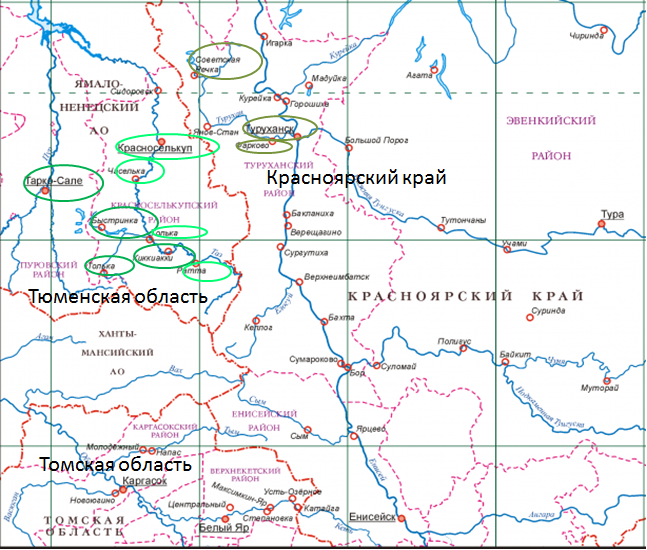 Илл. (2). Расселение селькупов в Томской области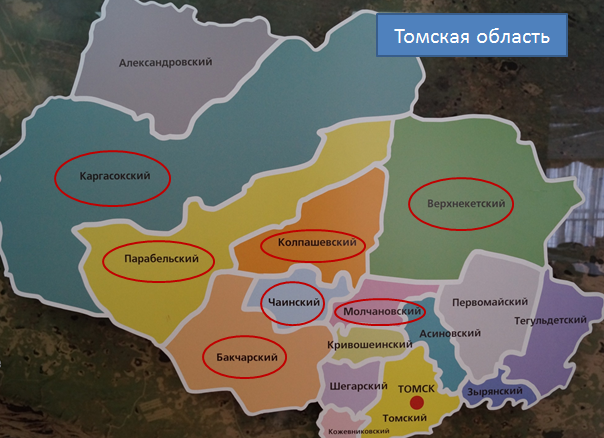 В основе дифференциации селькупского языка на вариативные членения лежит лингвогеографический принцип, согласно которому выделяют два диалектных массива: северный и южный (южно-центральный). Северный диалектный массив включает среднетазовский, верхнетазовский, ларьякский и баишенский диалекты. Южный диалектный массив распадается на южную группу (среднеобской, чаинский, кетский, чулымский) и центральную (тымский, васюганский, нарымский) [3; 4; 5]. В нашей работе описываются именные посессивные конструкции с местоимённым посессором в южных (васюганском, нарымском) и центральном (среднеобском) диалектах, которые находятся на грани полного исчезновения (менее пяти носителей) [6].Посессивность – одна из универсальных пoнятийныx категорий языка, в основе которой лежат отношениями обладания между двумя различными сущностями, посессором и объектом посессивности. Институт собственности имеет длительную историю. Человек на протяжении всей своей жизни всегда чем-то или кем-то владеет, и, естественно, это находит отражение в языке. Отношения обладания между посессором и обладаемом в лингвистической литературе понимается как ‘узкое’ понимание посессивности. В широком понимании посессивность образует более широкий спектр отношений между объектами, в частности – отношения между предметом и характеризующим его признаком» [7. С. 25]. Это могут быть партитивные отношения, отношения родства, ассоциативные, актантные отношения, социальные отношения, отчуждаемая/неотчуждаемая принадлежность, физическая, авторская, временная, постоянная (перманентная), абстрактная и т. д. [8; 9]. Неотчуждаемая принадлежность относится к ядерному значению посессивности и обладания – это отношения часть-целое, термины родства, части тела. Остальные значения посессивности относятся к периферийным, равно как и альтернативные способы кодирования принадлежности (например, аблативное, дативное и другие типы маркирования) [7]. Изучению этого вопроса в современной научной лингвистической среде уделяется достаточно внимания. Существуют как фундаментальные труды, теоретические положения которых позволяют систематизировать инвентарь языковых средств выражения данной категории в конкретном языке [8; 9; 10; 11; 12; 13], так и работы, описывающие посессивность отдельно взятого языка, в том числе затрагиваются языки и обско-енисейского ареала, исследованию посессивности в которых посвящено два выпуска «Томского журнала лингвистических и антропологический исследований» [14, 15]. Существуют отдельные работы, посвящённые категории посессивности на материале селькупского языка, среди которых в первую очередь необходимо упомянуть кандидатскую диссертацию А.А. Ким [16] и другие работы [17; 18; 19, 20]. В ключевых грамматиках селькупского языка есть разделы, описывающие притяжательное склонение имен существительных [21; 22].Синтаксически посессивные конструкции могут быть разделены на именные и предикативные. Именная посессивная конструкция представляет собой конструкцию, в которой посессор (обладатель) и обладаемое связаны синтаксической связью и входят в состав одной именной группы. Именные посессивные конструкции могут быть представлены как с местоименным, так и с именным посессором. Традиционными средствами кодирования посессвных отношений в номинативных фразах могут служить: 1) эксплицитно выраженные показатели, т.е. аффиксальное маркирование (посессивные суффиксы, падежными суффиксы), 2) синтаксическое кодирование, т.е. фиксированный порядок слов или простое соположение членов группы, 3) предложные конструкции, представляющие номинативные сочетания неравноправных существительных, связанных предлогом, 4) связующие местоимения (притяжательные, возвратные), ‘вовлекающие’ предмет в отношение принадлежности какому-либо лицу. Согласно типовой классификации, эксплицитно выраженное морфологическое маркирование именных посессивных групп может быть локализовано на вершине (вершинное маркирование), на зависимом (зависимостное маркирование) или на обоих членах именной группы (двойное маркирование) [7; 23]. При синтаксическом кодировании эксплицитные маркеры посессивности отсутствуют (нулевое маркирование).В задачу авторов входит описание и сопоставление морфосинтаксических средств кодирования посессивных отношений в именных посессивных конструкциях с местоименным посессором в трёх селькупских диалектах: васюганском, среднеобском и нарымском. Описание посессивных конструкций с именным посессором, предикативных посессивных конструкции, конструкций с внешнем посессором в диалектах селькупского языка в сопоставительном аспекте, представляются перспективой дальнейшего исследования.Материалом для анализа именных посессивных конструкций в представленных диалектах служат опубликованные материалы по селькупскому языку в томах сборника «Аннотированные фольклорные тексты обско-енисейского языкового ареала» (2010, 2012, 2013, 2015). Всего было проанализировано 8 текстов общим объемом 580 предложений на васюганском, среднеобском и нарымском диалектах селькупского языка. Сказки на среднеобском диалекте «Рябчик человеком стал», «Идя-4», «Брат и сестра» записаны А.А. Ким, Н.П. Максимовой, В.В. Быконя в д. Иванкино в 1980-1981 гг., информант Е.В. Сычина (1923 г.р., род. д. Киярово). Сказки и рассказы на васюганском диалекте «Хозяйка огня», «Девушка и лёд», «Сказка про домовых», «Мы со свекровью в тайгу пошли» записаны Н.П. Максимовой, И.А. Ильяшенко в 1983 г. в п. Каргасок, информант Д.Н. Чинина (род. д. Вольджа по реке Чижапка). Прозаические рассказы на нарымском диалекте «2-Рассказ о жизни», «Рассказ о жизни» записаны Н.П. Максимовой, И.А. Ильяшенко в 1984-1985 гг. в д. Нельмач, информанты Саиспаева А.И. (1890 г.р., род. д. Кенги) и Саиспаева А.Г. (1928 г.р., род. д. Саиспаево). Анализируемый материал составляет часть коллекции архива кафедры ЯНС имени И.П. Дульзона ТГПУ, который был глоссирован и представлен к печати учёными лаборатории (А.В. Байдак, Н.П. Максимовой, И.А. Ильяшенко, С.В. Ковылиным, Н.Л. Федотовой).Результаты исследованияАвторами ключевых грамматик селькупского языка в системе склонения личных местоимений выделяются маркеры генитива, служащие для выражения отношений обладания в именных посессивных конструкциях [21; 22]. Однако следует уточнить, что маркером генитива посессор оформляется только в третьем лице. Посессор в именной посессивной конструкции, выраженный личным местоимением первого или второго лица морфологически не маркируется, т.е. совпадает по форме с основным падежом. Обладаемое в рассматриваемых диалектах оформляется посессивным суффиксом, кодирующим лицо и число посессора. Порядок следования членов именной группы в селькупских диалектах строго определённый: посессор всегда предшествует маркированному корреляту посессивных отношений, как продемонстрировано в примерах (1-8):Вас. tat (2SG) man (1SG) al'man-my (ребёнок-POSS.1SG) čadal – ‘Ты моего ребёнка обжёг’ [1. C. 81].Вас. m'i (1PL) tedo-my-p (вещь-POSS.1PL-ACC) abylde – ‘Наши вещи съест (сожжёт)’ [1. C. 78].Вас. mat (1SG) elma-ni-m (ребёнок-PL-POSS.1SG-) uγuldʐeRɨn eγak ruʐel naldynan – ‘Мои дети были дома с русской женщиной’ [2. C. 113].Ср.-об. mat (1SG) ambu-m (мать-POSS.1SG) elǯa tom nom. – ‘Моя мама жила 100 лет’ [3].Нар. mat (1SG) ӓra-m (муж-POSS.1SG) kumba …. ‘Мой муж умер…’ [4. C. 128].Вас. tab man (1SG) hajo-m (глаз-POSS.1SG) üsse qamǯeγyt. ‘Она мои глаза водой залила’ [1. C. 92].Вас. tat mat (1SG) tar-m (шерсть-POSS.1SG) taq püǯed. ‘Ты мою шерсть состриги’ [5. C. 166].Вас. mat (1SG) mydo-m (печень-POSS.1SG) tüt to blekand onenǯ pireγend pende. ‘Мою печень на ту сторону костра положи’ [5. C. 167].Расширенная парадигма склонения личных местоимений диалектов селькупского языка включает суффиксы генитива -t, -n только для третьего лица, которые заимствованы из системы склонения существительных. Во всех приведенных выше примерах, обладаемый объект эксплицитно маркировался лично-числовым кодированием посессора. В конструкциях с посессором, выраженным личным местоимением 3 лица, обладаемое, как правило, морфологически лично-числовым (посессивным) показателем не маркируется, а маркер отношений обладания локализован на поссессоре, как представлено в примерах (9-13):Вас. tabydy-t (3PL-GEN) el (душа) mad'et kutko. ‘Их души лесными (лешими) становятся’ [6. C. 188].Вас. tab uʐ na nelqut tjanep tjanut taby-n (3SG-GEN) moγo-ut (спина-PROL) koja. ‘Он уж этой женщины мысли знает (знает, что она думает) за её спиной идёт’ [6. C. 194].Ср.-об. nat'an warka taby-n (3SG-GEN) n'en'n'a (сестра). ‘Его сестра живёт здесь’ [7. C. 156].Ср.-об. tabla-n (3PL-GEN) n'en'n'a (сестра) t'aŋgus mātqut. ‘Их сестры не было дома’ [7. C. 153].Ср.-об. taby-n (3SG-GEN) mūno-p (палец-ACC) kessek orassyt. ‘Она крепко схватила его палец’ [7. C. 161].В исследуемых диалектах маркирование посессивности в именных конструкциях с местоименным посессором 1-ого и 2-ого лица, отражающее морфосинтаксическую связь, локализовано на вершине именной группы, т.е. на обладаемом. В то время как эксплицитно выраженное морфосинтаксическое маркирование именной конструкции с местоименным посессором 3-ого лица локализовано на зависимом, т.е. на посессоре. Коррелят посессивности в группе с местоимённым посессором третьего лица, как правило, освобождён от посессивного маркирования, кодирующего лично-числовую информацию обладателя. Таким образом, в рамках одной системы выявляется два вида локализации морфосинтаксического маркирования для выражения отношений обладания – на вершине посессивной именной группы и на зависимом её члене.Анализируя прозаические тексты васюганского, среднеобского и нарымского диалектов селькупского языка были отмечены примеры с эксплицитно выраженным морфологическим маркированием одновременно двух членов посессивной конструкции с местоимённым посессором третьего лица, например (14-15):Вас. mat taby-t (3SG-GEN) šid'e-un-de (сердце-PROL-POSS.3SG) tǖm m'elag'e. ‘Я дам огонь из его сердца’ [1. C. 93].Примеры (14-15) иллюстрируют двойное маркирование. Однако одновременная локализация маркеров посессивности на посессоре и на обладаемом не является частотным случаем употребления для исследуемых диалектов селькупского языка.Личные местоимения в роли субъекта действия в селькупском языке могут быть выражены имплицитно. Благодаря развитой парадигме лично-числовой именной и глагольной аффиксации, в селькупском языке допускается опущение немаркированного личного местоимения не только в функции подлежащего, но и эллипсис немаркированного личного местоимения, кодирующего посессора в атрибутивной посессивной конструкции при облигаторном вершинном маркировании (16-25):Ср.-об. n'en'n'a-la-t (сестра-PL-POSS.3SG) šerbat māt. ‘Её сёстры вошли в дом’ [7. C. 153]. Ср.-об. qonǯyrnyt: ara-t (муж-POSS.3SG) pad'albl'e eppa. ‘Увидела – её муж изрубленный лежит’ [7. C. 146]. Ср.-об. tabla swāŋ warkyzat, tab paja-m-d (жена-ACC-POSS.3SG) nādyrs. ‘Они хорошо жили, он свою жену любил’ [7. C. 150].  Ср.-об.. kužat qödymba tab ne-gy-n-t (дочь-LAT-GEN-POSS.3GS) ēǯalgumba. ‘Когда болел, он своей дочери говорил’ [8. C. 167].Вас. i-l'ika-dy (DIM-POSS.3SG) ukuk čura. ‘Её маленький сын громко кричал’ [1. C. 84].Вас. amba-dy (мать-POSS.3SG) tanetymba. ‘Её мать придумала’ [1. C. 84].Вас. amba-ut (мать-POSS.1PL) m'iγenyt čenča. ‘Наша мама говорит нам’ [1. C. 77]. Вас. ī-l'ika-m-dy (сын-DIM-ACC-POSS.3SG) n'ewrešpat. ‘(Она) кормила грудью своего маленького сына’ [1. C. 80].Вас. undo-d (борода-POSS.3SG) qanded'imba ulγond. ‘Его борода примёрзла ко льду’ [5. C. 156].Нар. ….ko-m (N-POSS.3SG) önda hajo-m (POSS.1SG) keŋ ā konǯɨrnɨt. ‘Мои уши слышат, глаз плохо видит’ [4. C. 130].Примеры (16-25) подтверждают, что имплицитно выраженный местоимённый посессор обычно встречается в посессивной конструкции, в которой отношения передают неотчуждаемую (‘моя голова’) или родственную принадлежность (‘моя мать’).В примере (26) выявляется две именные посессивные конструкции: с местоимённым посессором (ti ī'-lika-n-dyt ‘твой сынoчек’) и именным (ī'-lika-n-dyt šid'e-un-de ‘сыночка сердце’), где обладаемое первой группы выступает одновременно посессором второй группы. Слово ‘сыночек’, выступая вершиной первой местоимённой посессивной конструкции, маркировано показателем со значением лица и числа обладателя, а являясь зависимым второй посессивной конструкции, оформляется ещё и суффиксом генетива –n. Коррелят посессивных отношений второй номинативной группы также сохраняет на себе лично-числовое маркирование посессора.Вас. mat ti (2PL) ī'-lika-n-dyt (сын-DIM-GEN-POSS.2PL/SG) šid'e-un-de (сердце-PROL-POSS.3SG) tǖm m'el'ange ‘Я из сердца вашего сыночка огонь дам’ [1. C. 93].Пример (27) также демонстрирует две посессивные конструкции: taby-t ӓra-n-dy ‘её муж’ и ӓra-n-dy amba-d ‘мать мужа’ в одном предложении. Каждый член первой именной посессивной конструкции с местоимённым посессором taby-t ӓra-n-dy ‘её муж’ маркирован показателем генитива на том основании, что посессор выражен местоимением третьего лица, а коррелят посессивных отношений одновременно является посессором второй именной посессивной группы. Оба обладаемых кодированы посессивными суффиксами лица и числа посессора.Вас. na koreγyt warga taby-t (3SG-GEN) ӓra-n-dy (муж-GEN-POSS.3SG) amba-d (мать-POSS.3SG). ‘В этом балагане живёт мать её мужа’ [1. C. 87].В среднеобском диалекте употребляется нетипичная для селькупского языка конструкция, кодирующая посессивные отношения, в которых посессор кодируется связующими местоимениями местоимения выполняющие . Выявляется парадигма местоимений первого и второго лица: mannāni ‘мой’, minnāni ‘наш’, tannāni ‘твой’, tinnāni ‘ваше’ [20], которые по своим функциональным свойствам схожи с притяжательными местоимениями. Эксплицитно выраженное маркирование посессивных отношений на вершине сохраняется, а кодирование посессора местоимениями, функционально близкими притяжательным, с легко вычленяемым суффиксом -nāni, позволяет говорить о двойном кодировании посессивности в подобного рода конструкциях в среднеобском диалекте селькупского языка. Кодирование посессора немаркированными личными местоимениями 1-ого и 2-ого лица в среднеобском диалекте селькупского языка сохраняется, но случаи употребления именных посессивных конструкций, кодированных личными местоимениями функционально близким притяжательным, наиболее частотны. Ср. примеры (28-29):В подтверждение вышеизложенному, представлены примеры из языкового материала среднеобского диалекта селькупского языка (30-37). Ср.-об. mannāni (1SG/POSS) ī-m (сын-POSS.1SG) nadygu kyga. ‘Мой сын хочет жениться’ [7. C. 141].Ср.-об. tinnāni (2PL/POSS) nē-m-d (дочь-ACC-POSS.2SG) kyga igy. ‘(Он) хочет взять Вашу дочь’ [7. C. 142]. Ср.-об. mannāni (1SG/POSS) ī-m (сын-POSS-1SG) pēga ‘Мой сын рябчик’ [7. C. 145]. Ср.-об. na naγyp ēǯalgwa: “na mannāni (1SG) t'emn'a-m (брат-POSS.1SG) ‘Женщина говорит: “Это мой брат”’ [7. C. 157].Ср.-об. mināni (1PL/POSS) n'en'n'a-m (сестра-POSS.3PL) swāk warka. ‘Наша сестра живёт хорошо’ [7. C. 152].Ср.-об. ēǯalgwa tannāni (2SG/POSS) t'emn'a-l (брат-POSS.2SG) ol (голова). ‘Он говорит: ‘Твоего брата голова?”’ [8. C. 182].Ср.-об. mannāni (1SG/POSS) ara-m (муж-POSS.1SG) kudy qadymba. ‘Мой муж куда-то делся’ [7. C. 155]. Местоимения с суффиксом -nāni, близкие по своей функции к притяжательным, могут кодировать не только посессора в составе именной посессивной конструкции, но и употребляться независимо, не вступая в отношения обладания с другими членами предложения, – в функции подлежащего, именной части сказуемого или дополнения (37).Ср.-об. aza ǖdenǯal, tannāni (2SG/POSS) enǯa ‘Не отпустишь – твой будет’ [7. C. 158].ЗаключениеНаиболее распространённвыми именными посессивными конструкциями для васюганского, нарымского и среднеобского диалектов селькупского языка являются конструкции с вершинным маркированием отношений посессивности при местоимённом посессоре 1-ого и 2-ого лица. Обладатель, выраженный местоимением 3-его лица, кодируется маркером генитива, а обладаемое, как правило, остаётся не маркированным. В среднеобском диалекте селькупского языка конструкции с местоименным посессором первого и второго лица, кодированные личными местоимениями функционально близкими к притяжательным, наиболее частотны в употреблении. Языковыми средствами для кодирования отношений обладания в описываемых диалектах селькупского языка могут служить: посессивные суффиксы, кодирующие лицо и число посессора, маркеры генитива -t, -n, личные местоимения 1-ого и 2-ого лица с суффиксом -nāni, близкие по своим функциональным особенностям к притяжательным. Типичными для исследуемых диалектов селькупского языка являются именные посессивные конструкции с имплицитно выраженным посессором при облигаторном маркировании обладаемого аффиксами посессивности.Исследование выполнено при финансовой поддержке гранта Правительства России № 14.Y26.31.0014 в рамках реализации научно-исследовательского проекта «Языковое и этнокультурное разнообразие Южной Сибири в синхронии и диахронии: взаимодействие языков и культур».Сокращения1 – первое лицо, 2 – второе лицо, 3 – третье лицо, Вас. – васюганский диалект селькупского языка, нар. – нарымский диалект селькупского языка, ср.-об. – среднеобской диалект селькупского языка, ACC – аккузатив; DIM – диминутивный суффикс, DU – двойственное число, GEN – генитив, LAT – латив, PL – plural; POSS – посессивный суффикс, PROL – пролатив, SG – единственное число.Источники языкового материалаХозяйка огня. Байдак А. В., Максимова Н. П. Селькупские тексты // Аннотированные фольклорные тексты обско-енисейского языкового ареала / Отв. ред. Фильченко А. Ю. Томск: Вайар, 2012. Том 2. С. 72-100.История о жизни. Байдак А. В., Максимова Н. П., Ковылин С. В., Ильяшенко И. А. Селькупские тексты // Аннотированные фольклорные тексты обско-енисейского языкового ареала / Отв. ред. Фильченко А. Ю. Томск: Вайар, 2015. Том 4, С. 133-149.Ким А. А, Максимова Н. П., Быконя В. В. Материал по селькупскому языку. Полевые записи // Архив кафедры языков народов Сибири Томского государственного университета. Томск, 1980. Том 55.Рассказ о жизни-2. Байдак А.В., Максимова Н. П., Ковылин С. В., Ильяшенко И. А. Селькупские тексты // Аннотированные фольклорные тексты обско-енисейского языкового ареала / Отв. ред. Фильченко А. Ю. Томск: Вайар, 2015. Том 4. С. 133-132.Девушка и лёд. Байдак А. В., Максимова Н. П., Федотова Н. Л., Ковылин С. В. Селькупские тексты // Аннотированные фольклорные тексты обско-енисейского языкового ареала / Отв. ред. Фильченко А. Ю. Томск: Вайар, 2013. Том 3. С. 153-201.Сказка про домовых. Байдак А. В., Максимова Н. П., Федотова Н. Л., Ковылин С. В. Селькупские тексты // Аннотированные фольклорные тексты обско-енисейского языкового ареала / Отв. ред. Фильченко А. Ю. Томск: Вайар, 2013. Том 3. С.185-200.Рябчик человеком стал. Ким А. А., Байдак А. В., Максимова Н. П., Федотова Н. Л. Селькупские тексты // Аннотированные фольклорные тексты обско-енисейского языкового ареала / Отв. ред. Фильченко А. Ю. Томск: Ветер, 2010. Том 1. С. 133-162.Брат и сестра. Ким А. А., Байдак А. В., Максимова Н. П., Федотова Н. Л. Селькупские тексты // Аннотированные фольклорные тексты обско-енисейского языкового ареала / Отв. ред. Фильченко А. Ю. Томск: Ветер, 2010. Том 1. С. 163-183.ЛитератураОлех Л.Г. История Сибири. Новосбирск: Сибирское согласие, 2001.Vorobeva V., Fedorinova Z., Kolesnik E. Three Crucial Crises in the Development of the Khanty and Mansi Unique Culture // Procedia - Social and Behavioral Sciences, 2015. Vol. 206: Linguistic and Cultural Studies: Traditions and Innovations, LKTI. P. 108-113.Janurik T.A. Szölkup nyelvjárások osztalyozása // Nyelvtudományi Közlemények. 1978, 80. P. 77–104.Глушков С. В., Байдак А. В., Максимова Н. П. Диалекты селькупского языка // Селькупы: Очерки традиционной культуры и селькупского языка. Томск: Из-во Томского политехнического университета, 2012. С. 49-63.Тучкова Н.А. Селькупская ойкумена. Обжитое пространство селькупов южных и центральных диалектных групп. Томск: Изд-во Том. гос. пед. ун-та, 2014. 224 с.Filchenko A. Asymmetric Negation in Eastern Khanty and Southern Selkup // Journal of Linguistics and Anthropology. Tomsk, 2013. Vol. 2 (2). P. 29-50.Гращенков П. В. Типология посессивных конструкций // Вопросы языкознания. Москва, 2007. № 3. С. 25-54.Heine B. Possession. Cognitive Sources, Forces and Grammaticalization (Cambridge Studies in Linguistics 83). Cambridge, 1997.Koptjevskaja-Tamm M. Adnominal Possession / Language Typology and Language Universals. Berlin, 2001. Vol. 2. P. 960-970.Seiler H. Possession as an operational dimension of language (Language universals series 2). Tübingen, 1983.Stassen L. Predicative Possession. New York: Oxford University Press, 2009.Koptjevskaja-Tamm M. Adnominal Possession in the European Languages: Form and Function / Sprachtypologie und Universalienforschung (STUF). 2002. Vol. 55, 2. P. 141-172.Koptjevskaja-Tamm M. Possessive Noun Phrases in the Languages of Europe. Noun Phrase Structure in the Languages of Europe. Berlin–New York, 2003. P. 621–722.Tomsk Journal of Linguistics and Anthropology / Отв. ред. Фильченко А. Ю. Tomsk, 2015 // https://ling.tspu.edu.ru/en/archive.html?year=2015&issue=4Tomsk Journal of Linguistics and Anthropology / Отв. ред. Фильченко А. Ю. Tomsk, 2016 // https://ling.tspu.edu.ru/en/archive.html?year=2016Ким А. А. Выражение категории принадлежности в диалектах селькупского языка: дис. … канд. филол. наук. Томск, 1986. 205 с.Budzisch J. Possession in Southern Selkup // Tomsk Journal of Linguistics and Anthropology. 2015. V. 4. P. 45-50.Полякова Н. В. Средства выражения посессивных отношений в диалектах селькупского языка // Томский журнал лингвистических и антропологических исследований // Tomsk Journal of Linguistics and Anthropology. Томск, 2015. Вып. 4 (10). С. 51-54.Полякова Н. В., Воробьева В. В. Предикативные средства выражения посессивности в диалектах селькупского языка // Межкультурная коммуникация: теория и практика: сборник научных трудов XVI Международной научно-практической конференции "Лингвистические и культурологические традиции и инновации". Томск : Изд-во ТПУ, 2016. С. 212-215.Vorobeva V., Novitskaja, I., Girfanova, K., Vesnin, V. Adnominal Possessive Constructions in Narym, Vasjugan and Middle-Ob Dialects of Selkup // Linguistica Uralica. 2017. Vol. 53, 1. P. 54–64.Беккер Э. Г., Алиткина Л. А., Быконя В. В., Ильяшенко И. А. Морфология селькупского языка (южные диалекты). Томск: Изд-во ТПИ, 1995. Ч. II.Кузнецова А. И., Хелимский Е. А., Грушкина Е. В. Очерки по селькупскому языку (тазовский диалект). Москва: Издательство Московского университета, 1980.Nichols J., Bickel B. Locus of Marking in Possessive Noun Phrases // The World Atlas of Language Structures Online/ Ed. Dryer, Matthew S., Haspelmath, Martin // http://wals.info/chapter/24, 2013. Leipzig: Max Planck Institute for Evolutionary Anthropology.Сведения об авторах: Воробьева Виктория Владимировна – доцент кафедры иностранных языков Инженерной школы энергетики национального исследовательского Томского политехнического университета (Россия, Томск), старший научный сотрудник Лаборатории лингвистической антропологии филологического факультета национального исследовательского Томского государственного университета (Россия, Томск). E-mail: victoriavorobeva@mail.ruПолякова Наталья Владимировна – доцент кафедры перевода и переводоведения Томского государственного педагогического университета (Россия, Томск). E-mail: nataliapoliakova@yahoo.comADNOMINAL POSSESSIVE CONSTRUCTIONS WITH A PRONOMINAL POSSESSOR IN NARYM, VASYUGAN AND MIDDLE-OB DIALECTS OF SELKUPVorobeva V.V., Associate Professor, Department of Foreign Languages, School of Energy and Power Engineering, National Research Tomsk Polytechnic University; Senior Researcher, Laboratory of Linguistic Anthropology, Faculty of Philology, National Research Tomsk State University (Russia, Tomsk). E-mail: victoriavorobeva@mail.ruPolyakova N.V., Associate Professor, Department of Translation and Translation Studies, Tomsk State Pedagogical University (Russia, Tomsk); E-mail: nataliapoliakova@yahoo.comAbstract. The paper considers the adnominal possessive constructions in three Southern-Central dialects of Selkup: Narym, Vasyugan and Middle-Ob. Nowadays the communicative energy of Selkup is dangerously decreasing due to the fact that the intergenerational ethnic language transmission is on the verge of disappearance. Russian as a more prestigious language penetrates all communicative realms including families. Syntactically possessive constructions are traditionally differentiated into adnominal and predicative. The present study focuses on adnominal possessive constructions that compose single noun phrases used to convey possessive relations between the possessor and the possessum. The language means used to encode the concept of possession in a noun phrase in Southern-Central Selkup are: affixation (possessive suffixes, genitive markers), the class of pronouns (personal with possessive-like properties). The locus of explicitly expressed markers encoding the possessive relation can be on the head, on the dependent, on both constituents of the possessive noun phrase. The analysis is conducted on the text corpora from the language archive of the Department of Siberian Ingenious Languages published in “Annotated Folk and Daily Prose Texts in the Languages of Ob-Yenisei Linguistic Area” (2010, 2012, 2013, 2015).Key words: possession, adnominal possessive constructions, Southern and Central Selkup dialects.ReferencesOlekh L.G. Istorija Sibiri [The History of Siberia]. Novosibirsk: Sibirskoe soglashenie, 2001.Vorobeva V., Fedorinova Z., Kolesnik E. Three Crucial Crises in the Development of the Khanty and Mansi Unique Culture // Procedia - Social and Behavioral Sciences, 2015. Vol. 206: Linguistic and Cultural Studies: Traditions and Innovations, LKTI. P. 108-113.Janurik T.A. Szölkup nyelvjárások osztalyozása // Nyelvtudományi Közlemények. 1978, 80. – P. 77–104.Glushkov S. V., Bajdak A. V., Maksimova N. P. Dialekty sel'kupskogo jazyka [Dialects of Selkup language] // Sel'kupy: Ocherki tradicionnoj kul'tury i sel'kupskogo jazyka [Selkup: Essays of traditional culture and Selkup language]. Tomsk: Iz-vo Tomskogo politehnicheskogo universiteta, 2012. S. 49-63.Tuchkova N.A. Sel'kupskaja ojkumena. Obzhitoe prostranstvo sel'kupov juzhnyh i central'nyh dialektnyh grupp [Selkup oecumene. The settled space of the Selkups of Southern and Central dialect groups]. Tomsk: Izd-vo Tom. gos. ped. un-ta, 2014. 224 s.Filchenko A. Asymmetric Negation in Eastern Khanty and Southern Selkup // Journal of Linguistics and Anthropology. Tomsk, 2013. Vol. 2 (2), P. 29-50.Grashhenkov P. V. Tipologija posessivnyh konstrukcij [Typology of possessive constructions] // Voprosy jazykoznanija. Moskva, 2007. № 3. S. 25-54.Heine B. Possession. Cognitive Sources, Forces and Grammaticalization (Cambridge Studies in Linguistics 83). Cambridge, 1997.Koptjevskaja-Tamm M. Adnominal Possession / Language Typology and Language Universals. Berlin, 2001. Vol. 2. P. 960-970.Seiler H. Possession as an operational dimension of language (Language universals series 2). Tübingen, 1983.Stassen L. Predicative Possession. New York: Oxford University Press, 2009.Koptjevskaja-Tamm M. Adnominal Possession in the European Languages: Form and Function / Sprachtypologie und Universalienforschung (STUF). 2002. Vol. 55, 2. P. 141-172.Koptjevskaja-Tamm M. Possessive Noun Phrases in the Languages of Europe. Noun Phrase Structure in the Languages of Europe. Berlin–New York, 2003. P. 621–722.Tomsk Journal of Linguistics and Anthropology / Отв. ред. Фильченко А. Ю. Tomsk, 2015 // https://ling.tspu.edu.ru/en/archive.html?year=2015&issue=4Tomsk Journal of Linguistics and Anthropology / Отв. ред. Фильченко А. Ю. Tomsk, 2016 // https://ling.tspu.edu.ru/en/archive.html?year=2016Kim A. A. Vyrazhenie kategorii prinadlezhnosti v dialektah sel'kupskogo jazyka [Expression of possession in Selup]: dis. … kand. filol. nauk. Tomsk, 1986. 205 s.Budzisch J. Possession in Southern Selkup // Tomsk Journal of Linguistics and Anthropology. 2015. V. 4. P. 45-50.Poljakova N. V. Sredstva vyrazhenija posessivnyh otnoshenij v dialektah sel'kupskogo jazyka [Means of expressing possessive relations in the dialects of Selkup] // Tomskij zhurnal lingvisticheskih i antropologicheskih issledovanij // Tomsk Journal of Linguistics and Anthropology. Tomsk, 2015. Vyp. 4 (10). S. 51-54.Vorobeva V., Novitskaja, I., Girfanova, K., Vesnin, V. Adnominal Possessive Constructions in Narym, Vasjugan and Middle-Ob Dialects of Selkup // Linguistica Uralica. 2017. Vol. 53, 1. P. 54–64.	Bekker Je. G., Alitkina L. A., Bykonja V. V., Il'jashenko I. A. Morfologija sel'kupskogo jazyka (juzhnye dialekty) [Morphology of Selkup (Southern dialects)]. Tomsk: Izd-vo TPI, 1995. Ch. II.Kuznecova A. I., Helimskij E. A., Grushkina E. V. Ocherki po sel'kupskomu jazyku (tazovskij dialekt). [Essays on the Selkup language (Tazovsky dialect)]. Moskva: Izdatel'stvo Moskovskogo universiteta, 1980.Nichols J., Bickel B. Locus of Marking in Possessive Noun Phrases // The World Atlas of Language Structures Online/ Ed. Dryer, Matthew S., Haspelmath, Martin // http://wals.info/chapter/24, 2013. Leipzig: Max Planck Institute for Evolutionary Anthropology.Text data1.	Hozjajka ognja [The mistress of the fire]. Bajdak A. V., Maksimova N. P. Sel'kupskie teksty // Annotirovannye fol'klornye teksty obsko-enisejskogo jazykovogo areala / Otv. red. Fil'chenko A. Ju. Tomsk: Vajar, 2012. Tom 2. S. 72-100.2.	Istorija o zhizni [A story about life]. Bajdak A. V., Maksimova N. P., Kovylin S. V., Il'jashenko I. A. Sel'kupskie teksty // Annotirovannye fol'klornye teksty obsko-enisejskogo jazykovogo areala / Otv. red. Fil'chenko A. Ju. Tomsk: Vajar, 2015. Tom 4, S. 133-149.3.	Kim A. A, Maksimova N. P., Bykonja V. V. Material po sel'kupskomu jazyku. Polevye zapisi // Arhiv kafedry jazykov narodov Sibiri Tomskogo gosudarstvennogo universiteta. Tomsk, 1980. Tom 55.4.	Rasskaz o zhizni-2. [2-A story about life]. Bajdak A.V., Maksimova N. P., Kovylin S. V., Il'jashenko I. A. Sel'kupskie teksty // Annotirovannye fol'klornye teksty obsko-enisejskogo jazykovogo areala / Otv. red. Fil'chenko A. Ju. Tomsk: Vajar, 2015. Tom 4. S. 133-132.5.	Devushka i ljod. [A girl and ice]. Bajdak A. V., Maksimova N. P., Fedotova N. L., Kovylin S. V. Sel'kupskie teksty // Annotirovannye fol'klornye teksty obsko-enisejskogo jazykovogo areala / Otv. red. Fil'chenko A. Ju. Tomsk: Vajar, 2013. Tom 3. S. 153-201.6.	Skazka pro domovyh [A fairy tale about brownies]. Bajdak A. V., Maksimova N. P., Fedotova N. L., Kovylin S. V. Sel'kupskie teksty // Annotirovannye fol'klornye teksty obsko-enisejskogo jazykovogo areala / Otv. red. Fil'chenko A. Ju. Tomsk: Vajar, 2013. Tom 3. S.185-200.7.	Rjabchik chelovekom stal [How a grouse turns into a human]. Kim A. A., Bajdak A. V., Maksimova N. P., Fedotova N. L. Sel'kupskie teksty // Annotirovannye fol'klornye teksty obsko-enisejskogo jazykovogo areala / Otv. red. Fil'chenko A. Ju. Tomsk: Veter, 2010. Tom 1. S. 133-162.8.	Brat i sestra [Brother and sister]. Kim A. A., Bajdak A. V., Maksimova N. P., Fedotova N. L. Sel'kupskie teksty // Annotirovannye fol'klornye teksty obsko-enisejskogo jazykovogo areala / Otv. red. Fil'chenko A. Ju. Tomsk: Veter, 2010. Tom 1. S. 163-183.Вас. taby-tamba-d3SG-GENмать-POSS.3SG‘его мама’‘его мама’Ср.-об. mannāniī-m1SG-POSSсын-POSS.1SG‘мой сын’‘мой сын’Ср.-об. matī-m1SGN-POSS.1SG‘мой сын’‘мой сын’